Инструкция по эксплуатации
 VE.Can Resistive Tank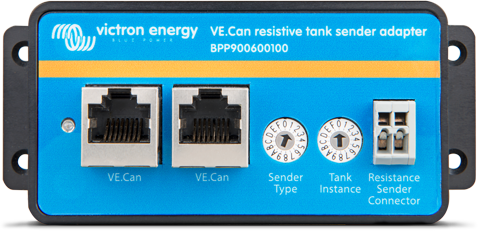 1. ВведениеАдаптер датчика сопротивления VE.Can Resistive Tank позволяет стандартным датчиком уровня резистивного бака подключаться к устройствам GX компании Victron Energy.Высокая точность ± 1%Европейский стандарт 0-180 и стандарт США 240-30 Ом датчиковТопливо, пресная вода, сточные воды, масло, скважина или сточная вода:
 тип резервуара легко выбирается с помощью поворотного переключателяДля нескольких цистерн используйте несколько адаптеров датчика танка в одной сети: до 16 резервуаров того же типа танкаПрочная конструкция ABS, герметичная к IP67Простота установкиПростая настройка переключателя без дополнительного дисплеяПри использовании энергии до 50 мАВходное напряжение от 9 до 70 В постоянного токаДля нескольких резервуаров используйте несколько VE.Can Resistive Tank каждый с несколькими датчиками. Каждый датчик подключен к их собственному танку. Подключите до 16 резервуаров того же типа в одной сети VE.Can. Установите каждый адаптер датчика танка на свой уникальный номер цистерны с помощью поворотного переключателя.Дополнительная информация о странице продукта на нашем веб-сайте .2. Установка2.1 Сеть VE.CanПодключите адаптер датчика танка к остальной части сети, используя стандартный прямой кабель RJ-45. Адаптер имеет два разъема RJ45, обеспечивающих легкое последовательное соединение.Поместите терминатор VE.Can на обоих концах сети. Color Control GX поставляется с двумя этими терминаторами.2,2 МощностьЧтобы адаптер работал, необходимо подключить сеть VE.Can. Эти продукты подключат сеть VE.Can:Skylla-i (все модели)Lynx Ion + Shunt (как модель 250A, так и модель 600A)Lynx Shunt VE.CanBlueSolar MPPT 150/70 VE.CanBlueSolar MPPT 150/85 VE.CanВ случае отсутствия такого продукта в установке, добавьте кабель питания VE.Can - ASS030690000 к установке.2.3 Тип резервуалаЗатем выберите правильный тип отправителя с помощью левого поворотного переключателя:2.4. Танковый экземплярЭта настройка используется в системах с несколькими резервуарами. Установите каждый танк на уникальный танковый экземпляр.2.5 Соединитель датчика цистерныДва провода, идущие от датчика танка (не входят в комплект), могут быть подключены к двум клеммам адаптера датчика танка.3. КонфигурацияПосле подключения к Color Control GX в главном меню появится новая запись.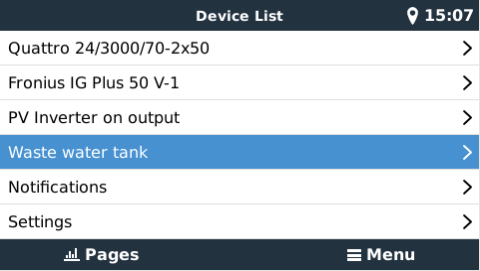 На странице резервуара отображаются текущий уровень емкости и оставшиеся значения емкости.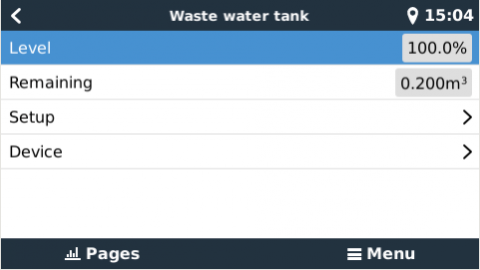 Выберите пункт «Настройка», чтобы открыть страницу конфигурации, на которой можно настроить следующие параметры.Вместимость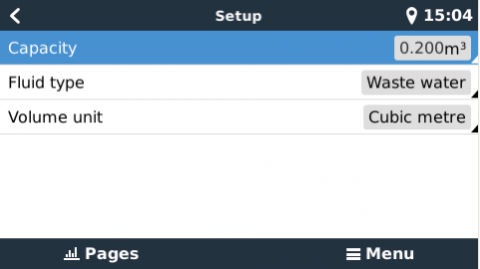 Тип жидкости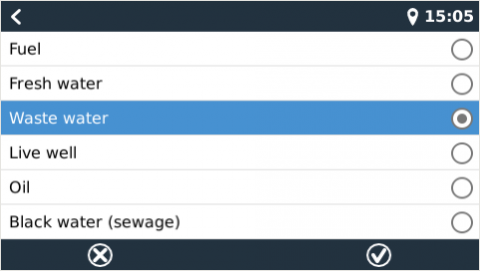 Блок громкости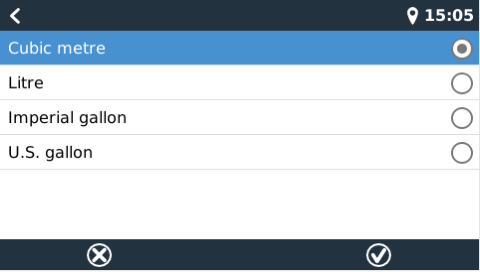 Производитель: Victron Energy B.V. De Paal 35 | 1351 JG AlmerePO Box 50016 | 1305 AA Almere | НидерландыОбщий телефон +31 (0)36 535 97 00Факс: +31 (0)36 535 97 40Электронная почта: sales@victronenergy.comСтрана производства: ИндияИмпортер: ООО «Трио», 194017, Санкт-Петербург, проспект Тореза, д. 98, корп. 1,Общий телефон +7 812-653-33-13Электронная почта: tsolar@mail.ruИзготовлен: 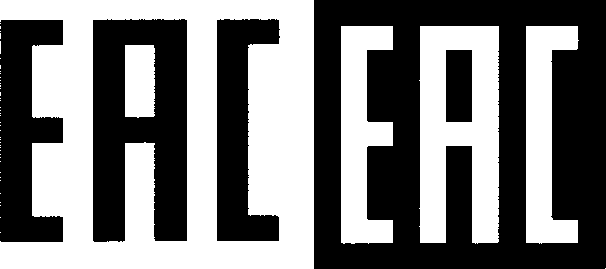 Сопротивление отправителяТип резервуараПоложение переключателяЕвропейский 0-180топливо0Пресная вода1Сточные Воды2Скважина3масло4Водоем5Инвалид6Инвалид7Американский 240-30топливо8Пресная вода9Сточные ВодыСточная водаВмаслоСВодоемDИнвалидЕИнвалидF